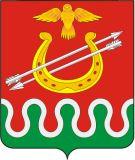 Администрация Краснозаводского сельсоветаБоготольского района Красноярского краяПОСТАНОВЛЕНИЕс. Красный Завод «14» ноября 2022 года                                                                             № 47-П-Б         О проведении публичного слушания В соответствии с требованиями Федерального закона от 06.10.2003г. № 131-ФЗ «Об общих принципах организации местного самоуправления в российской Федерации, руководствуясь  ст. 28, 44 настоящего Закона и Положением о публичных слушаниях Краснозаводского сельсоветаПОСТАНОВЛЯЮ:6 декабря 2022 года в 14.00 часов, по адресу: с. Красный Завод, ул. Центральная, 7 провести публичные слушания по обсуждению проекта Решения «О бюджете на 2023 год и плановый период 2024-2025 годы»;Контроль за исполнением настоящего Постановления оставляю за собой.    3.Настоящее Постановление вступает в силу  в день, следующий за днем его официального опубликования. Опубликовать настоящее Постановление в местном печатном органе «Сельский вестник» и разместить на официальном сайте администрации Боготольского района в сети интернет www.bogotol-r.ru, на странице Краснозаводского сельсовета.Глава сельсовета                                                                    О.В.Мехоношин